UNIVERSIDADE DE SÃO PAULOFACULDADE DE EDUCAÇÃOCAMILA ALINE DE OLIVEIRACAROLINA SALCE JAHNELCARLA IRAIDA SANS LLABRÉSTALISSA MARSAN VIANNAVERÔNICA RODRIGUES ALVESSequência didática de Matemática - Tratamento da InformaçãoSão Paulo2017CAMILA ALINE DE OLIVEIRACAROLINA SALCE JAHNELCARLA IRAIDA SANS LLABRÉSTALISSA MARSAN VIANNAVERÔNICA RODRIGUES ALVESSequência didática de Matemática - Tratamento da InformaçãoTrabalho entregue à Faculdade de Educação da Universidade de São Paulo como requisito parcial para obtenção de nota na disciplina “Metodologia do Ensino de Matemática” sob a orientação da Profª Sueli Fanizzi.São Paulo2017SUMÁRIO1. INTRODUÇÃO…………………………………………………….….............………….. 31.1. Descrição do bloco de conteúdos………………...……………………..…….... 31.2. Justificativa da escolha do tema……………...………….....................…....….  42. A SEQUÊNCIA DIDÁTICA……………………………………............…………………5REFERÊNCIAS BIBLIOGRÁFICAS…………………………...……..............……….... 12ANEXOS………………………………………………….........................…....………..….. 13	ANEXO A - TABULEIRO DO JOGO “CORRIDA DE CAVALOS”....................13	ANEXO B -  EXEMPLO DE GRÁFICO MONTADO EM CARTOLINA............14	ANEXO C - EXEMPLO DE GRÁFICO MONTADO EM CARTOLINA….........15ANEXO D - FICHA DE TRABALHO………………………………............…...…16	ANEXO E - FICHA DE TRABALHO……………………………............…….......17	ANEXO F - FICHA DE TRABALHO…………………………............………...…181. INTRODUÇÃO1.1. Descrição do bloco de conteúdos: abordagem histórica e abordagem curricular	A sequência didática que será apresentada a seguir tem como base o bloco de conteúdos matemáticos “Tratamento da Informação - Estatística”. Esta vertente matemática surgiu recentemente no contexto de aprendizagem escolar, sendo incluída nos anos iniciais do ensino em 1997, após modificações nos “Parâmetros Curriculares Nacionais de Matemática” e na “Proposta Curricular destinada ao primeiro segmento do Ensino Fundamental da Educação de Jovens e Adultos”. Essa inclusão ocorreu por conta das novas competências e habilidades requeridas pela sociedade contemporânea: todos os cidadãos precisam compreender informações organizadas estatisticamente. Este tipo de informação está presente no mundo da economia, política, ciência, esporte e é facilmente encontrado nos meios de comunicação (mídia). Enfim, o domínio desse conteúdo é indispensável para a interpretação e compreensão do meio físico e social e para um efetivo exercício da cidadania.	Ao considerar a importância do trabalho com “Tratamento da Informação” nos anos iniciais do ensino, tem-se que os alunos devem ser capazes de interpretar a apresentação global de informações, além de realizar a leitura rápida e o destaque de aspectos relevantes das mesmas. Além disso, a coleta de dados, a organização estrutural destes e a montagem de gráficos e tabelas também estão incluídos no trabalho com esse conteúdo, beneficiando o olhar interpretativo do aluno sobre a Matemática e suas variáveis. Aprender a classificar, montar gráficos e tabelas com diferentes formas e objetivos, e sobretudo ser capaz de lê-los e entendê-los com análises e questionamentos são conhecimentos que auxiliam os alunos e os levam a caminhos de compreensão mais complexos referentes à Estatística, como comparar dados e realizar previsões com base em probabilidades encontradas nos dados fornecidos. Nos Parâmetros Curriculares Nacionais de 1997, tem-se que dentro do bloco de conteúdos de Tratamento da Informação devem estar presentes noções de estatística, de probabilidade e de combinatória, sendo que em estatística pretende-se que o aluno seja capaz de construir procedimentos para coletar, organizar, comunicar e interpretar dados, utilizando tabelas e gráficos. Em combinatória, que a criança consiga lidar com situações-problema que envolvam combinações, arranjos, permutações e o princípio multiplicativo da contagem. E em probabilidade, se espera a compreensão que grande parte dos acontecimentos do cotidiano são de natureza aleatória e de que é possível identificar prováveis resultados desses acontecimentos. 1.2. Justificativa da escolha do tema e sua importância para a vida em sociedadePor conta dos dados já apresentados no item anterior que comprovam a importância e complexidade do conteúdo “Tratamento da Informação”, o grupo demonstrou interesse em aprofundar os estudos sobre o assunto e realizar uma sequência didática sobre o mesmo. Pensamos inicialmente que o assunto permite a realização de diversas atividades interdisciplinares em sala de aula, e além disso, é possível estabelecer diversas relações com o cotidiano das crianças. É possível que elas criem gráficos, façam tabelas e pesquisas baseadas em seus interesses e no que elas mesmas querem descobrir. Gráficos com as brincadeiras favoritas da turma ou os hábitos saudáveis seguidos pelo grupo são alguns exemplos, e após a montagem deles podem ser relacionados com temas de Português, Ciências e/ou outras disciplinas. Em razão das muitas possibilidades de trabalho com o “Tratamento da Informação”, destacamos a importância do professor dominar o tema e realizar estudos prévios a partir dos conhecimentos já trazidos pelos alunos, de forma que durante as aulas possa trabalhar o conteúdo de forma esclarecedora e reflexiva, contribuindo efetivamente para a aquisição de conhecimento do aluno.Para a produção da nossa sequência didática, pensamos em um tema capaz de englobar os diversos conteúdos a serem trabalhados a partir do Tratamento da Informação. Queríamos explorar o ensino através dos jogos e da utilização de materiais concretos. Para tanto, decidimos realizar uma “Corrida de Cavalos” e definimos nosso tema como “Tratamento da Informação: Corrida de Cavalos”. A corrida consiste em um jogo de tabuleiro e também de aposta que trabalha com probabilidade através do uso de dados. O jogo funciona aqui como elemento chave para o início do trabalho com os conteúdos previamente selecionados. Além do trabalho com probabilidade, ele funcionará como um gatilho para futura leitura de informações, organização das mesmas, construção e análise de gráficos. A escolha do elemento jogo justifica-se inicialmente pela promoção de conteúdos de forma mais dinâmica e criativa, mas também por trabalhar o espírito de competição e cooperação entre os alunos, assim como a sociabilidade e integração entre eles, não deixando de lado a compreensão de regras e do respeito às mesmas enquanto condição para vivência em sociedade.2. A SEQUÊNCIA DIDÁTICAREFERÊNCIAS BIBLIOGRÁFICASBRASIL. Parâmetros Curriculares Nacionais (PCNs). Matemática. Ensino Fundamental. Brasília. MEC/SEF, 1997.BRASIL. Ministério da Educação. Secretaria de Educação Básica. Pacto Nacional pela Alfabetização na Idade Certa: jogos na alfabetização matemática. Brasília: MEC, SEB, 2014. Disponível em: <https://edisciplinas.usp.br/pluginfile.php/3782421/mod_resource/content/1/TEXTO%207%20PNAIC%20Jogos.pdf>. Acesso em: 2 nov. 2017.GUIMARÃES, G. Estatística nos anos iniciais de escolarização. In: SMOLE, K. S.; MUNIZ, C. A.. A matemática em sala de aula: reflexões e propostas para os anos inicias do Ensino Fundamental. Capítulo 5. Porto Alegre: Penso, 2013.PONTE, João Pedro da; SERRAZINA, Maria de Lurdes. Didática da Matemática do 1º Ciclo. Capítulo 10: Organização e análise de dados. Lisboa: Universidade Aberta, 2000.ANEXOSANEXO A - TABULEIRO DO JOGO “CORRIDA DE CAVALOS”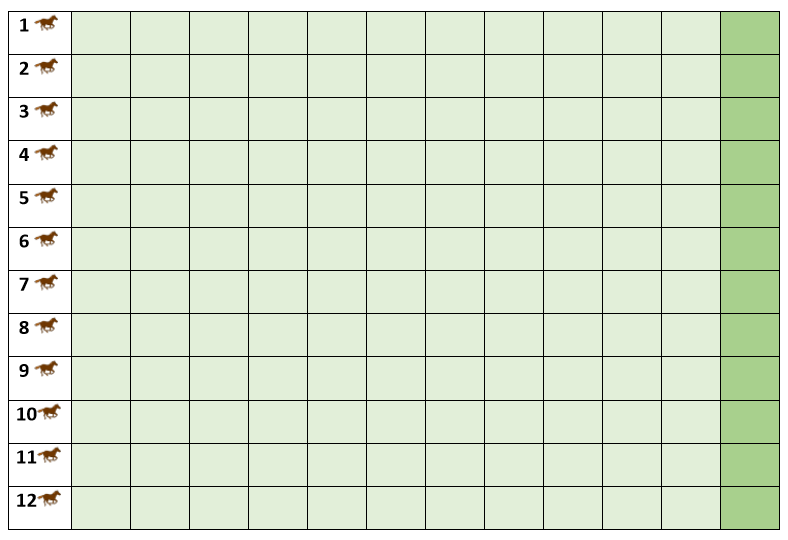 ANEXO B- EXEMPLO DE GRÁFICO MONTADO EM CARTOLINA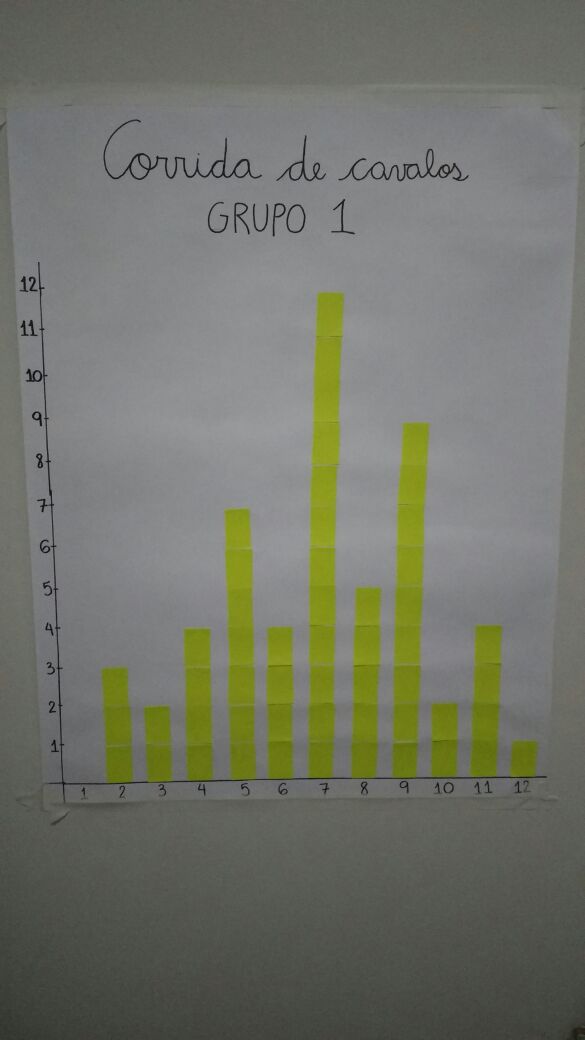 ANEXO C - EXEMPLO DE GRÁFICO MONTADO EM CARTOLINA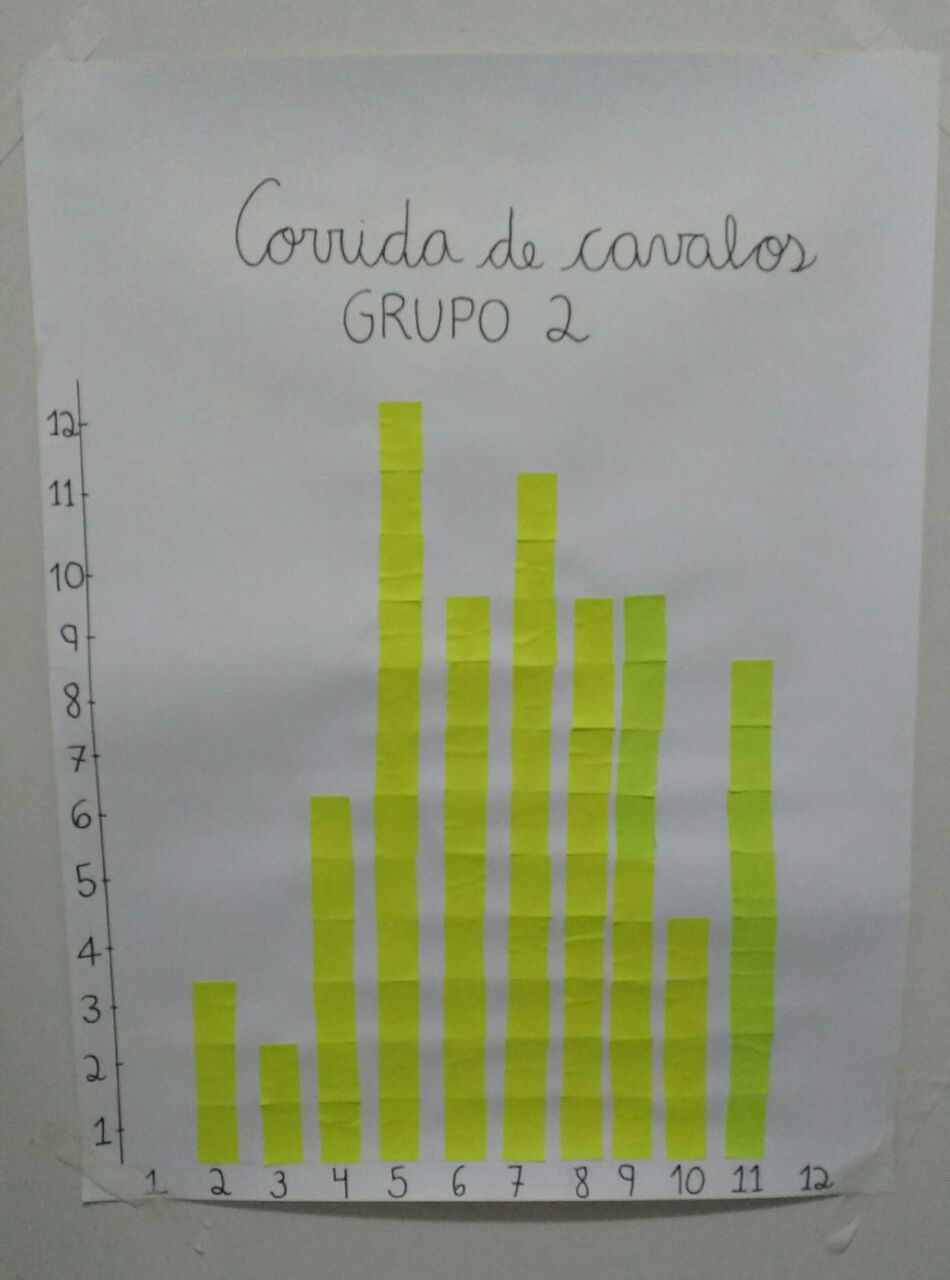 ANEXO D - FICHA DE TRABALHO 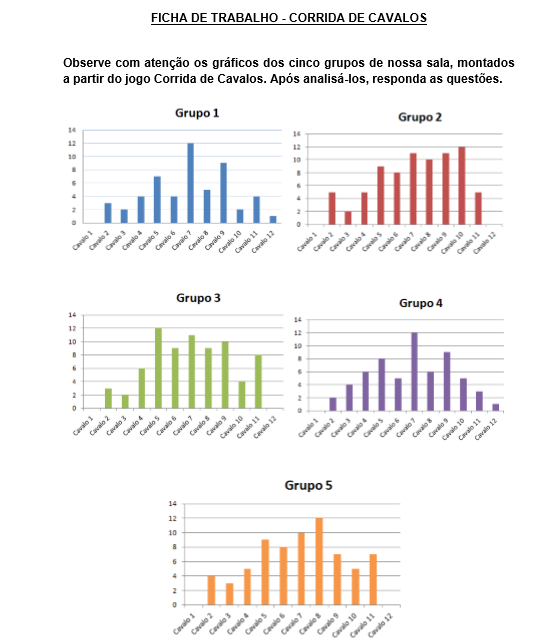 ANEXO E – FICHA DE TRABALHO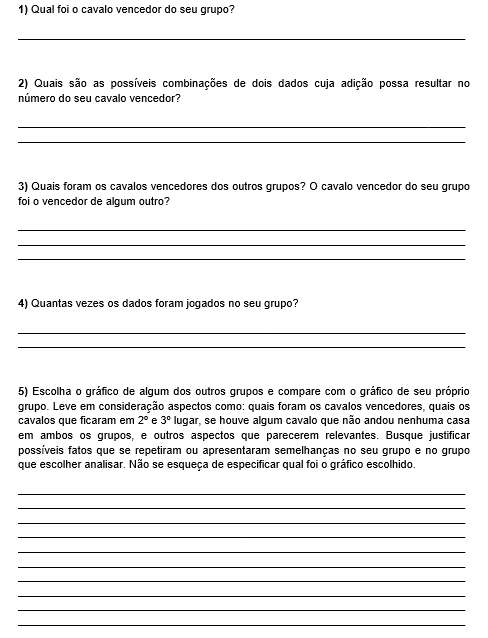 ANEXO F – FICHA DE TRABALHO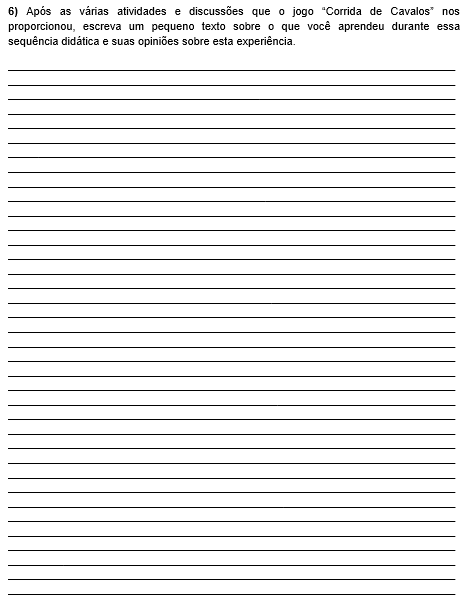 INFORMAÇÕES GERAIS SOBRE A SEQUÊNCIA DIDÁTICA DE MATEMÁTICAINFORMAÇÕES GERAIS SOBRE A SEQUÊNCIA DIDÁTICA DE MATEMÁTICAModalidade de ensino e ano de escolaridadeEnsino Fundamental I - 4º ano Número de alunos30 alunosNúmero de aulas da sequência3 aulas Bloco de conteúdoTratamento da InformaçãoTemaTratamento da Informação: Corrida de CavalosObjetivo geralRecolher dados e informações, elaborar formas para organizá-los e expressá-los, interpretar dados apresentados sob forma de tabelas e gráficos e valorizar essa linguagem como forma de comunicação.Identificar características de acontecimentos previsíveis ou aleatórios a partir de situações-problema, utilizando recursos estatísticos e probabilísticos.AULA 1AULA 1AULA 1DESCRIÇÃO: Na primeira aula os alunos deverão ser divididos em 5 grupos de 6 crianças para poderem jogar o jogo de Corrida de Cavalos. O jogo consiste em uma tabela (Anexo A) com cavalos enumerados de 1 a 12 e dois dados. Cada aluno deverá escolher dois cavalos para apostar como vencedor da corrida. Em sua vez, cada  jogador deve jogar os 2 dados e somar os pontos obtidos. Andará 1 casa o cavalo cujo número corresponder à soma dos números obtidos nos dois dados. O cavalo ganhador será aquele que andar as 12 casas, ou seja, aquele cujo número seja a soma dos dois dados em 12 jogadas. A partir dessa experiência, e por meio da mediação da professora, os alunos devem socializar o que puderam perceber com o jogo. A professora deve, nesse momento de socialização, pedir que os grupos compartilhem com a sala os resultados de seus jogos (qual foi o cavalo vencedor e quantas vezes cada cavalo “andou” na tabela), assim como questioná-los sobre qual seria uma boa forma de registrar esses resultados. A sugestão esperada é a construção de uma tabela na qual a professora possa anotar, com a ajuda dos alunos, as informações obtidas por cada grupo ao jogarem o jogo.Espera-se que após avaliarem os resultados de todos os grupos e dividirem suas experiências, os alunos possam perceber que é mais vantajoso apostar em determinados cavalos (os cavalos 6, 7 e 8, seguidos dos de número 4, 5, 9 e 10), pois são os números que aparecem mais frequentemente quando se somam os dois dados. O professor pode encaminhar esta discussão com os alunos questionando-os sobre por que eles acham que cada um dos cavalos que “ganharam a corrida” foram os vencedores: se é só uma questão de sorte, ou se há uma explicação por trás das combinações de números dos dois dados.DESCRIÇÃO: Na primeira aula os alunos deverão ser divididos em 5 grupos de 6 crianças para poderem jogar o jogo de Corrida de Cavalos. O jogo consiste em uma tabela (Anexo A) com cavalos enumerados de 1 a 12 e dois dados. Cada aluno deverá escolher dois cavalos para apostar como vencedor da corrida. Em sua vez, cada  jogador deve jogar os 2 dados e somar os pontos obtidos. Andará 1 casa o cavalo cujo número corresponder à soma dos números obtidos nos dois dados. O cavalo ganhador será aquele que andar as 12 casas, ou seja, aquele cujo número seja a soma dos dois dados em 12 jogadas. A partir dessa experiência, e por meio da mediação da professora, os alunos devem socializar o que puderam perceber com o jogo. A professora deve, nesse momento de socialização, pedir que os grupos compartilhem com a sala os resultados de seus jogos (qual foi o cavalo vencedor e quantas vezes cada cavalo “andou” na tabela), assim como questioná-los sobre qual seria uma boa forma de registrar esses resultados. A sugestão esperada é a construção de uma tabela na qual a professora possa anotar, com a ajuda dos alunos, as informações obtidas por cada grupo ao jogarem o jogo.Espera-se que após avaliarem os resultados de todos os grupos e dividirem suas experiências, os alunos possam perceber que é mais vantajoso apostar em determinados cavalos (os cavalos 6, 7 e 8, seguidos dos de número 4, 5, 9 e 10), pois são os números que aparecem mais frequentemente quando se somam os dois dados. O professor pode encaminhar esta discussão com os alunos questionando-os sobre por que eles acham que cada um dos cavalos que “ganharam a corrida” foram os vencedores: se é só uma questão de sorte, ou se há uma explicação por trás das combinações de números dos dois dados.DESCRIÇÃO: Na primeira aula os alunos deverão ser divididos em 5 grupos de 6 crianças para poderem jogar o jogo de Corrida de Cavalos. O jogo consiste em uma tabela (Anexo A) com cavalos enumerados de 1 a 12 e dois dados. Cada aluno deverá escolher dois cavalos para apostar como vencedor da corrida. Em sua vez, cada  jogador deve jogar os 2 dados e somar os pontos obtidos. Andará 1 casa o cavalo cujo número corresponder à soma dos números obtidos nos dois dados. O cavalo ganhador será aquele que andar as 12 casas, ou seja, aquele cujo número seja a soma dos dois dados em 12 jogadas. A partir dessa experiência, e por meio da mediação da professora, os alunos devem socializar o que puderam perceber com o jogo. A professora deve, nesse momento de socialização, pedir que os grupos compartilhem com a sala os resultados de seus jogos (qual foi o cavalo vencedor e quantas vezes cada cavalo “andou” na tabela), assim como questioná-los sobre qual seria uma boa forma de registrar esses resultados. A sugestão esperada é a construção de uma tabela na qual a professora possa anotar, com a ajuda dos alunos, as informações obtidas por cada grupo ao jogarem o jogo.Espera-se que após avaliarem os resultados de todos os grupos e dividirem suas experiências, os alunos possam perceber que é mais vantajoso apostar em determinados cavalos (os cavalos 6, 7 e 8, seguidos dos de número 4, 5, 9 e 10), pois são os números que aparecem mais frequentemente quando se somam os dois dados. O professor pode encaminhar esta discussão com os alunos questionando-os sobre por que eles acham que cada um dos cavalos que “ganharam a corrida” foram os vencedores: se é só uma questão de sorte, ou se há uma explicação por trás das combinações de números dos dois dados.OBJETIVOS DE APRENDIZAGEM (objetivos específicos, competências / habilidades, expectativas de aprendizagem)OBJETIVOS DE APRENDIZAGEM (objetivos específicos, competências / habilidades, expectativas de aprendizagem)OBJETIVOS DE APRENDIZAGEM (objetivos específicos, competências / habilidades, expectativas de aprendizagem)Compreender noções de probabilidade Analisar quais cavalos têm maiores chances de serem os ganhadores da corridaExpressar verbalmente o raciocínio desenvolvido em relação ao jogo Construir uma tabela com dados coletados no jogoTrabalhar em grupos e participar ativamente da atividade propostaSaber lidar com os diferentes resultados de um jogo (vitória ou derrota)Compreender noções de probabilidade Analisar quais cavalos têm maiores chances de serem os ganhadores da corridaExpressar verbalmente o raciocínio desenvolvido em relação ao jogo Construir uma tabela com dados coletados no jogoTrabalhar em grupos e participar ativamente da atividade propostaSaber lidar com os diferentes resultados de um jogo (vitória ou derrota)Compreender noções de probabilidade Analisar quais cavalos têm maiores chances de serem os ganhadores da corridaExpressar verbalmente o raciocínio desenvolvido em relação ao jogo Construir uma tabela com dados coletados no jogoTrabalhar em grupos e participar ativamente da atividade propostaSaber lidar com os diferentes resultados de um jogo (vitória ou derrota)CONTEÚDOS – ASSUNTOS QUE SERÃO ABORDADOS AO LONGO DA AULACONTEÚDOS – ASSUNTOS QUE SERÃO ABORDADOS AO LONGO DA AULACONTEÚDOS – ASSUNTOS QUE SERÃO ABORDADOS AO LONGO DA AULAProbabilidade Coleta de dadosConstrução de tabela Probabilidade Coleta de dadosConstrução de tabela Probabilidade Coleta de dadosConstrução de tabela PROCEDIMENTOS METODOLÓGICOSPROCEDIMENTOS METODOLÓGICOSPROCEDIMENTOS METODOLÓGICOSETAPAS DA AULARECURSOS NECESSÁRIOSTEMPO ESTIMADO1ª etapa: divisão da sala em grupos de 6 crianças2ª etapa: explicação das regras do jogo “Corrida de Cavalos”3ª etapa: distribuição dos tabuleiros e dados4ª etapa: realização do jogo pelas crianças5ª etapa: socialização dos resultados do grupo com a sala, atentando para quais foram os cavalos vencedores 6ª etapa: questionamento da professora sobre o número de vezes que cada cavalo andou em cada um dos grupos e de como seria possível registrar esses números. Nesse momento, espera-se que os alunos sugiram a criação de uma tabela para melhor registro dos dados.7ª etapa: registro das informações obtidas por cada grupo em uma grande tabela na lousa.8ª etapa:  análise dos dados recolhidos na tabela e desenvolvimento das noções de probabilidade por meio da discussão sobre o porquê de os cavalos vencedores terem ganhado a corrida, chegando à ideia de que é mais vantajoso apostar em determinados cavalos.- 5 tabuleiros do jogo “Corrida de Cavalos”, um para cada grupo- 10 dados (numerados de 1 a 6), dois para cada grupo1ª etapa: 5 min2ª etapa: 5 min3º etapa: 2 min4ª etapa: 13 min5ª etapa: 5 min6ª etapa: 5 min7ª etapa: 10 min8ª etapa: 15 minTOTAL: 60 MINUTOSAULA 2AULA 2AULA 2DESCRIÇÃO: A partir dos resultados obtidos no jogo da aula anterior (qual foi o cavalo vencedor em cada um dos grupos e quantas vezes cada cavalo, de 1 a 12, andou na corrida), os alunos deverão construir gráficos de barras em uma cartolina (exemplos nos anexos B e C). Cada grupo construirá um gráfico referente aos dados obtidos em sua própria partida do jogo “Corrida de Cavalos”, para isso, a professora entregará vários papéis cortados em um mesmo tamanho para todos os grupos. Cada pedaço retangular de papel equivale a uma vez que o cavalo desse número andou no jogo. A cor utilizada para fazer os quadrados que irão compor o gráfico deverá ser a mesma para toda a sala, para que não ocorra a falsa ideia de que cores diferentes representam números diferentes (cada quadrado equivale a uma unidade). A professora deve auxiliar explicando inicialmente como construir um gráfico de barras, e durante o processo ajudará os grupos caso surja alguma questão ou dificuldade. Ao final da aula, os grupos deverão apresentar rapidamente seus gráficos para o resto da sala.  DESCRIÇÃO: A partir dos resultados obtidos no jogo da aula anterior (qual foi o cavalo vencedor em cada um dos grupos e quantas vezes cada cavalo, de 1 a 12, andou na corrida), os alunos deverão construir gráficos de barras em uma cartolina (exemplos nos anexos B e C). Cada grupo construirá um gráfico referente aos dados obtidos em sua própria partida do jogo “Corrida de Cavalos”, para isso, a professora entregará vários papéis cortados em um mesmo tamanho para todos os grupos. Cada pedaço retangular de papel equivale a uma vez que o cavalo desse número andou no jogo. A cor utilizada para fazer os quadrados que irão compor o gráfico deverá ser a mesma para toda a sala, para que não ocorra a falsa ideia de que cores diferentes representam números diferentes (cada quadrado equivale a uma unidade). A professora deve auxiliar explicando inicialmente como construir um gráfico de barras, e durante o processo ajudará os grupos caso surja alguma questão ou dificuldade. Ao final da aula, os grupos deverão apresentar rapidamente seus gráficos para o resto da sala.  DESCRIÇÃO: A partir dos resultados obtidos no jogo da aula anterior (qual foi o cavalo vencedor em cada um dos grupos e quantas vezes cada cavalo, de 1 a 12, andou na corrida), os alunos deverão construir gráficos de barras em uma cartolina (exemplos nos anexos B e C). Cada grupo construirá um gráfico referente aos dados obtidos em sua própria partida do jogo “Corrida de Cavalos”, para isso, a professora entregará vários papéis cortados em um mesmo tamanho para todos os grupos. Cada pedaço retangular de papel equivale a uma vez que o cavalo desse número andou no jogo. A cor utilizada para fazer os quadrados que irão compor o gráfico deverá ser a mesma para toda a sala, para que não ocorra a falsa ideia de que cores diferentes representam números diferentes (cada quadrado equivale a uma unidade). A professora deve auxiliar explicando inicialmente como construir um gráfico de barras, e durante o processo ajudará os grupos caso surja alguma questão ou dificuldade. Ao final da aula, os grupos deverão apresentar rapidamente seus gráficos para o resto da sala.  OBJETIVOS DE APRENDIZAGEM (objetivos específicos, competências / habilidades, expectativas de aprendizagem)OBJETIVOS DE APRENDIZAGEM (objetivos específicos, competências / habilidades, expectativas de aprendizagem)OBJETIVOS DE APRENDIZAGEM (objetivos específicos, competências / habilidades, expectativas de aprendizagem)Transformar os dados coletados em um gráfico de barras Desenvolver noções de análise de dados em tabelas e gráficosTransformar os dados coletados em um gráfico de barras Desenvolver noções de análise de dados em tabelas e gráficosTransformar os dados coletados em um gráfico de barras Desenvolver noções de análise de dados em tabelas e gráficosCONTEÚDOS – ASSUNTOS QUE SERÃO ABORDADOS AO LONGO DA AULACONTEÚDOS – ASSUNTOS QUE SERÃO ABORDADOS AO LONGO DA AULACONTEÚDOS – ASSUNTOS QUE SERÃO ABORDADOS AO LONGO DA AULAProbabilidade (retomando a aula anterior) Estatística  Probabilidade (retomando a aula anterior) Estatística  Probabilidade (retomando a aula anterior) Estatística  PROCEDIMENTOS METODOLÓGICOSPROCEDIMENTOS METODOLÓGICOSPROCEDIMENTOS METODOLÓGICOSETAPAS DA AULARECURSOS NECESSÁRIOSTEMPO ESTIMADO1ª etapa: dividir os alunos nos mesmos grupos da aula anterior2ª etapa: retomada da aula anterior e leitura dos dados recolhidos na tabela 3ª etapa: explicação sobre como construir gráficos em barras (um gráfico pronto pode ser levado para servir de exemplo) e especificar que cada retângulo colorido será equivalente à uma unidade andada pelo cavalo no jogo 4ª etapa: construção dos gráficos em cartolinas brancas: desenhar os eixos do gráfico, numerá-los e colar os retângulos de acordo com os dados da tabela 5ª etapa: socialização dos gráficos com a turma, apontando semelhanças e diferenças entre os gráficos de cada grupo 5 cartolinas brancas (1 para cada grupo) Papéis retangulares cortados em um mesmo tamanho (o suficiente para todos os grupos)réguas tesouras colascanetas e lápis1ª etapa: 5 min2ª etapa: 15 min3ª etapa: 15 min4ª etapa: 35 min5ª etapa: 20 minTOTAL: 90 MINUTOSAULA 3AULA 3AULA 3DESCRIÇÃO: Na última aula, o professor deve retomar com os alunos as atividades anteriores (os dados que foram recolhidos no jogo e os gráficos construídos a partir deles). Em seguida, será entregue aos alunos uma avaliação escrita (Anexos D, E, F) com algumas perguntas que deverão ser respondidas a partir da análise e da interpretação dos dados presentes nos gráficos construídos. Haverá imagens computadorizadas dos gráficos na folha de atividade para que os alunos possam utilizá-los na elaboração de suas respostas. Haverá, também, na folha de atividades, um espaço no qual os alunos devem produzir um pequeno texto no qual devem apontar o que aprenderam com as atividades realizadas nesse bloco de aulas e outras percepções que tenham tido durante o desenvolvimento da sequência didática.Por tratar-se de uma atividade que não possui respostas muito objetivas, não será realizada a correção da atividade em sala de aula. A professora deve corrigir as atividades fora do horário de aula, realizando comentários e registrado-os na própria folha. Entretanto, ao final da aula, pode haver um momento de socialização, na qual os alunos compartilhem suas respostas com o grupo e façam comentários que julgarem relevantes sobre suas reflexões e sobre o que aprenderam. DESCRIÇÃO: Na última aula, o professor deve retomar com os alunos as atividades anteriores (os dados que foram recolhidos no jogo e os gráficos construídos a partir deles). Em seguida, será entregue aos alunos uma avaliação escrita (Anexos D, E, F) com algumas perguntas que deverão ser respondidas a partir da análise e da interpretação dos dados presentes nos gráficos construídos. Haverá imagens computadorizadas dos gráficos na folha de atividade para que os alunos possam utilizá-los na elaboração de suas respostas. Haverá, também, na folha de atividades, um espaço no qual os alunos devem produzir um pequeno texto no qual devem apontar o que aprenderam com as atividades realizadas nesse bloco de aulas e outras percepções que tenham tido durante o desenvolvimento da sequência didática.Por tratar-se de uma atividade que não possui respostas muito objetivas, não será realizada a correção da atividade em sala de aula. A professora deve corrigir as atividades fora do horário de aula, realizando comentários e registrado-os na própria folha. Entretanto, ao final da aula, pode haver um momento de socialização, na qual os alunos compartilhem suas respostas com o grupo e façam comentários que julgarem relevantes sobre suas reflexões e sobre o que aprenderam. DESCRIÇÃO: Na última aula, o professor deve retomar com os alunos as atividades anteriores (os dados que foram recolhidos no jogo e os gráficos construídos a partir deles). Em seguida, será entregue aos alunos uma avaliação escrita (Anexos D, E, F) com algumas perguntas que deverão ser respondidas a partir da análise e da interpretação dos dados presentes nos gráficos construídos. Haverá imagens computadorizadas dos gráficos na folha de atividade para que os alunos possam utilizá-los na elaboração de suas respostas. Haverá, também, na folha de atividades, um espaço no qual os alunos devem produzir um pequeno texto no qual devem apontar o que aprenderam com as atividades realizadas nesse bloco de aulas e outras percepções que tenham tido durante o desenvolvimento da sequência didática.Por tratar-se de uma atividade que não possui respostas muito objetivas, não será realizada a correção da atividade em sala de aula. A professora deve corrigir as atividades fora do horário de aula, realizando comentários e registrado-os na própria folha. Entretanto, ao final da aula, pode haver um momento de socialização, na qual os alunos compartilhem suas respostas com o grupo e façam comentários que julgarem relevantes sobre suas reflexões e sobre o que aprenderam. OBJETIVOS DE APRENDIZAGEM (objetivos específicos, competências / habilidades, expectativas de aprendizagem)OBJETIVOS DE APRENDIZAGEM (objetivos específicos, competências / habilidades, expectativas de aprendizagem)OBJETIVOS DE APRENDIZAGEM (objetivos específicos, competências / habilidades, expectativas de aprendizagem)Interpretar dados em tabelas e gráficosAdquirir noções básicas de probabilidade e interpretação de dadosComparar diversos gráficos e produzir análises sobre os mesmos Produzir textos claros e coerentesInterpretar dados em tabelas e gráficosAdquirir noções básicas de probabilidade e interpretação de dadosComparar diversos gráficos e produzir análises sobre os mesmos Produzir textos claros e coerentesInterpretar dados em tabelas e gráficosAdquirir noções básicas de probabilidade e interpretação de dadosComparar diversos gráficos e produzir análises sobre os mesmos Produzir textos claros e coerentesCONTEÚDOS – ASSUNTOS QUE SERÃO ABORDADOS AO LONGO DA AULACONTEÚDOS – ASSUNTOS QUE SERÃO ABORDADOS AO LONGO DA AULACONTEÚDOS – ASSUNTOS QUE SERÃO ABORDADOS AO LONGO DA AULAProbabilidade Estatística Leitura de gráficos Produção de textosProbabilidade Estatística Leitura de gráficos Produção de textosProbabilidade Estatística Leitura de gráficos Produção de textosPROCEDIMENTOS METODOLÓGICOS (em tópicos)PROCEDIMENTOS METODOLÓGICOS (em tópicos)PROCEDIMENTOS METODOLÓGICOS (em tópicos)ETAPAS DA AULARECURSOS NECESSÁRIOSTEMPO ESTIMADO1ª etapa: retomar as duas aulas anteriores2ª etapa: proposta e explicação de atividade avaliativa sobre os conteúdos trabalhados nas aulas anteriores3ª etapa: realização de avaliação escrita e individual (ficha de atividades). A professora pode auxiliá-los caso haja dúvidas no decorrer da atividade4ª etapa: momento de socialização das respostas e reflexões trazidas pela atividade30 fichas de trabalho (uma para cada aluno)1ª etapa: 10 min2ª etapa: 5min3ª etapa: 50 min4ª etapa: 25 minTOTAL: 90 MINUTOS.FORMAS DE AVALIAÇÃODurante as aulas: observação do professor acerca da participação dos alunos na hora do jogo e em momentos de trabalho em equipe, levando em consideração seu envolvimento com a atividade, com o grupo e suas atitudes dentro destas situações;observação do professor acerca da participação dos alunos nos momentos iniciais e finais das aulas, na hora em que recuperam a aula anterior e na hora em que compartilham, no fim, o que fizeram e aprenderam na atual;produção da tabela de dados e do gráfico em cartolina;Ao final da sequência didática: ficha de trabalho escrita na qual os alunos devem responder algumas questões a partir da análise do gráfico que construíram e produzir um breve texto sobre suas reflexões e o que aprenderam. 